СамолетМатериал: раздаточный - конструктор LEGO DUPLO в больших коробках, настольные платы небольшого размера Методика проведения: Педагог читает стихотворение «Летчик» Лётчик знает своё дело, В небе водит самолёт. Над землёй летит он смело, Совершая перелёт. Хотите совершить полет на самолете? Тогда их нужно построить. Приступаем к делу.Педагог объясняет, как делать самолет. Объяснения сопровождаются показом. Дети строят одновременно с педагогом, самостоятельно подбирая детали для постройки из больших коробок.Самостоятельная деятельность детей с конструктором.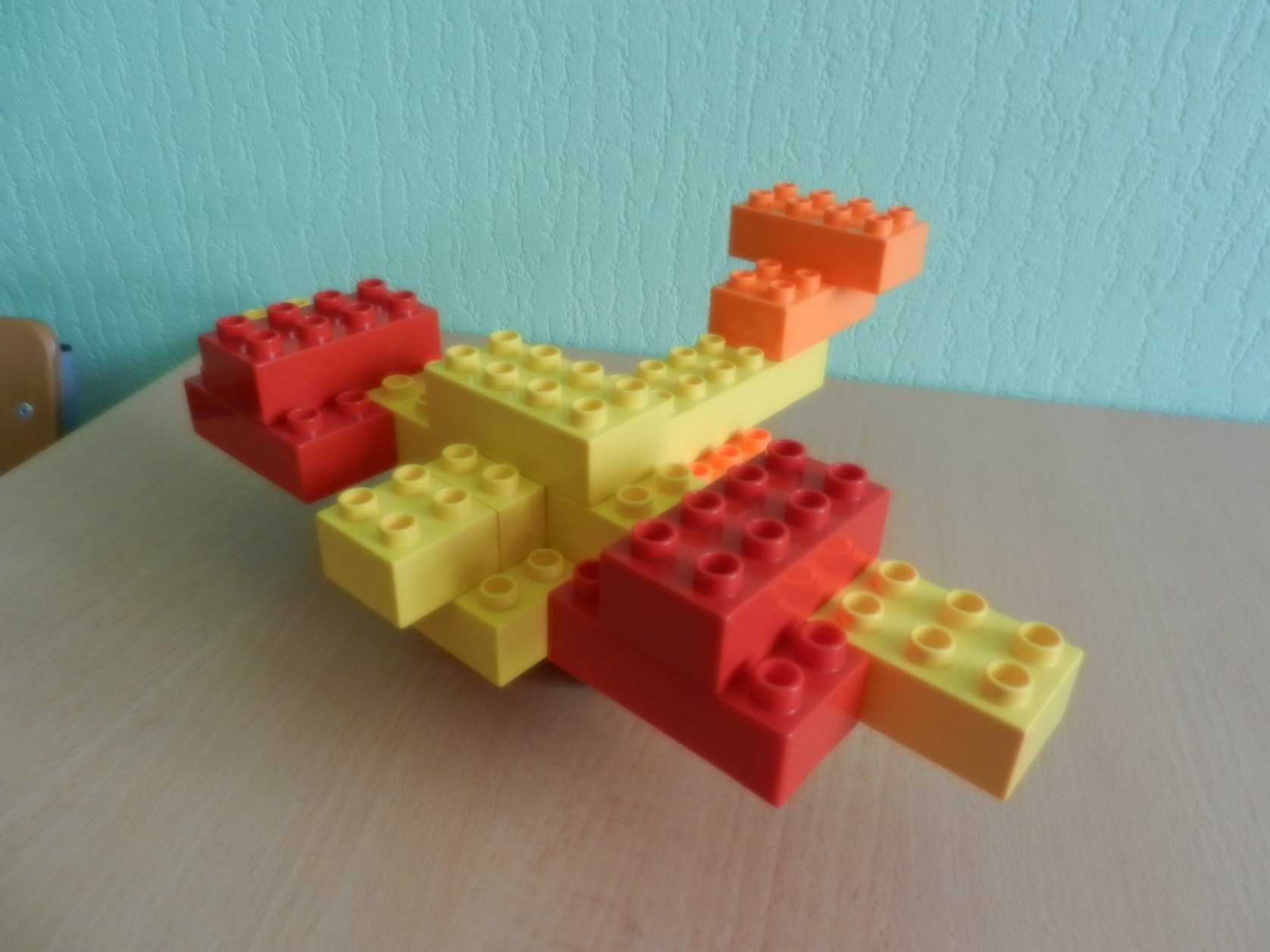 